План-конспектТема:«How do you celebrate holidays? »(“Подготовка к празднику”)(5 В класс)Учитель английского языка:Журавлёва К. Д.2021Структура урокаОрганизационный моментПриветствие. Введение в тему уроков и определение целейАктивизация речевой деятельностиПроверка домашнего задания Основной этапФормирование лексических навыковРазвитие навыков говоренияРазвитие навыков восприятия и понимания речи на слух Заключительный этапРефлексияВыставление отметокДомашнее заданиеЦели и задачи урокаЦели: 1) образовательная – создать условия для отработки лексических навыков2) развивающая –способствовать обогащению словарного запаса учащихся. 3) воспитывающая – способствовать развитию интереса к изучению иностранного языкаТип урока: урок введения и первичного закрепления лексических единицОборудование: мел, доска, презентация «Holidays», презентация «How do we celebrate holidays?», телевизорВиды работы: индивидуальная, групповая, парнаяI.	Организационный момент1.	Приветствие, наведение дисциплины в классе, проверка готовности к уроку.	- Good morning,students. I`m glad to see you. How are you today? The previous lesson we started new unit. What is this unit about? Today we continue talking about holidays and we are to answer the questions “How do people celebrate holidays?”. We will learn new vocabulary.  Listen about Liz`s and Mike`s favourite holidays and at the end of the lesson you we tell me about your favourite holidays. 2. Активизация речевой деятельности. Речевая разминкаI show you a picture, you tell me what holiday it is. Answer my question. What do people usually celebrate on January 7th? What do people usually celebrate on May 9th? What do people usually celebrate in spring? What do people usually celebrate on April 1st? What do people usually celebrate on October 31st? 3.	Проверка домашнего задания WB p. 80 ex. 4II.	Основной этапФормирование лексических навыков - Look at the printouts. I read the words; you repeat after me- Now look at the pictures. You have to match the words and pictures on the printouts. You work in pairs. 2. Развитие навыков говоренияAnswer the questions. Ex. 2a, p. 109. Don`t forget “like+Ving”ФизкультминуткаПесня «It`s Christmas time»Развитие навыков восприятия и понимания речи на слух 2.1 Предтекстовый этап - Look at your printouts again. We need complete the scheme2.2 Текстовый этап- Listen and answer. What are Mike`s and Liz`s favourite days and why do they like them? 2.3 Послетекстовый этап- Who said it?1. I get chocolate eggs, but I like painting eggs.2. My favourite holiday is Valentine`s Day.3.  Houses, shops, streets are beautiful.4. Mum and dad hide chocolate eggs in the garden, and we try to find them.5. I like watching the parade. 3. Развитие навыков говорения- Speak to your classmates about your favourite special day. III.	Заключительный этапРефлексияThink up 1 noun, 2 adjectives, 3 verbs and 1 sentence about today`s lesson. Выставление отметокYour marks for today are…Домашнее заданиеYour homework for the next lesson is ex. 3b, p. 110Goodbye.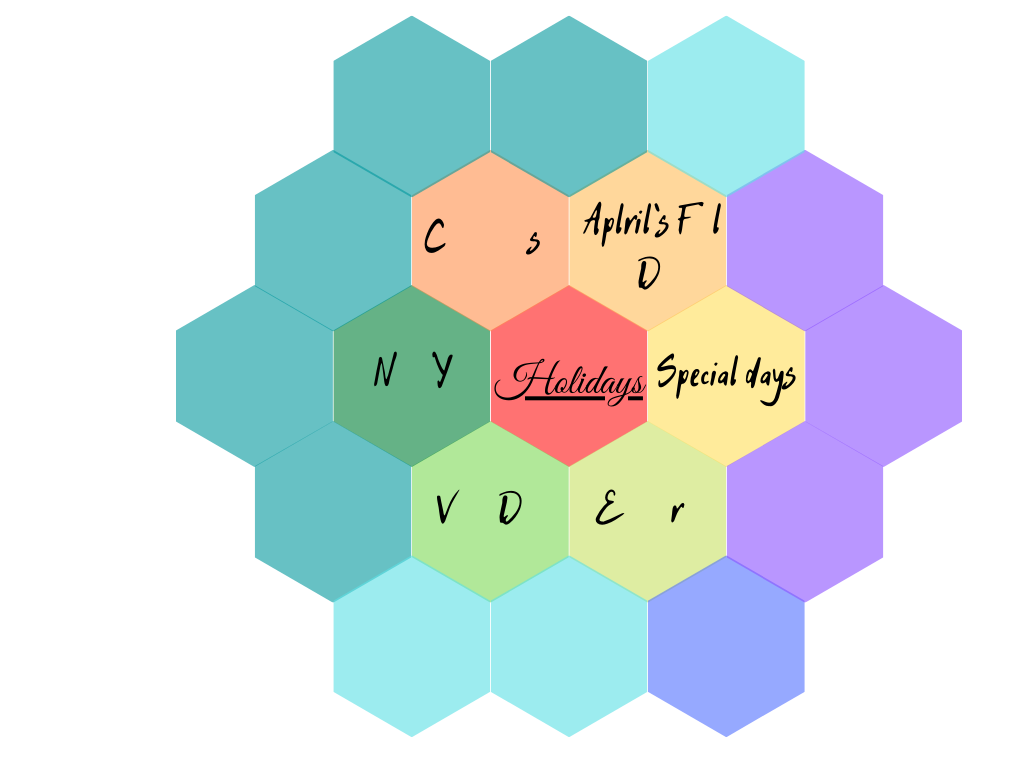 My favourite holiday is …We celebrate it …I like … (ing)Invite friends and relatives, watch a parade, celebrate, decorate (X-mas tree) with …, play jokes on …, get presents,  watch fireworks,  paint eggs, send cards, light candles, wish happiness.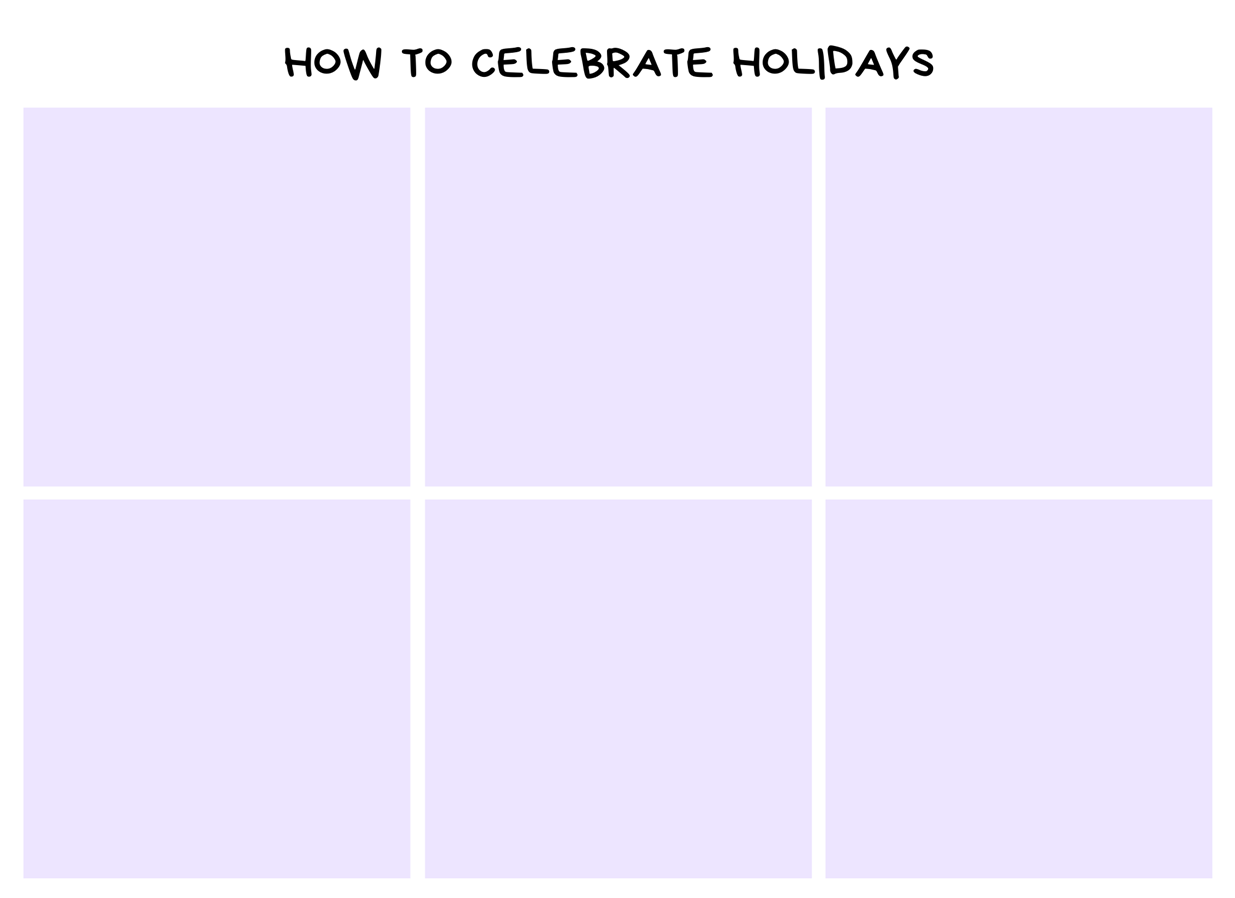 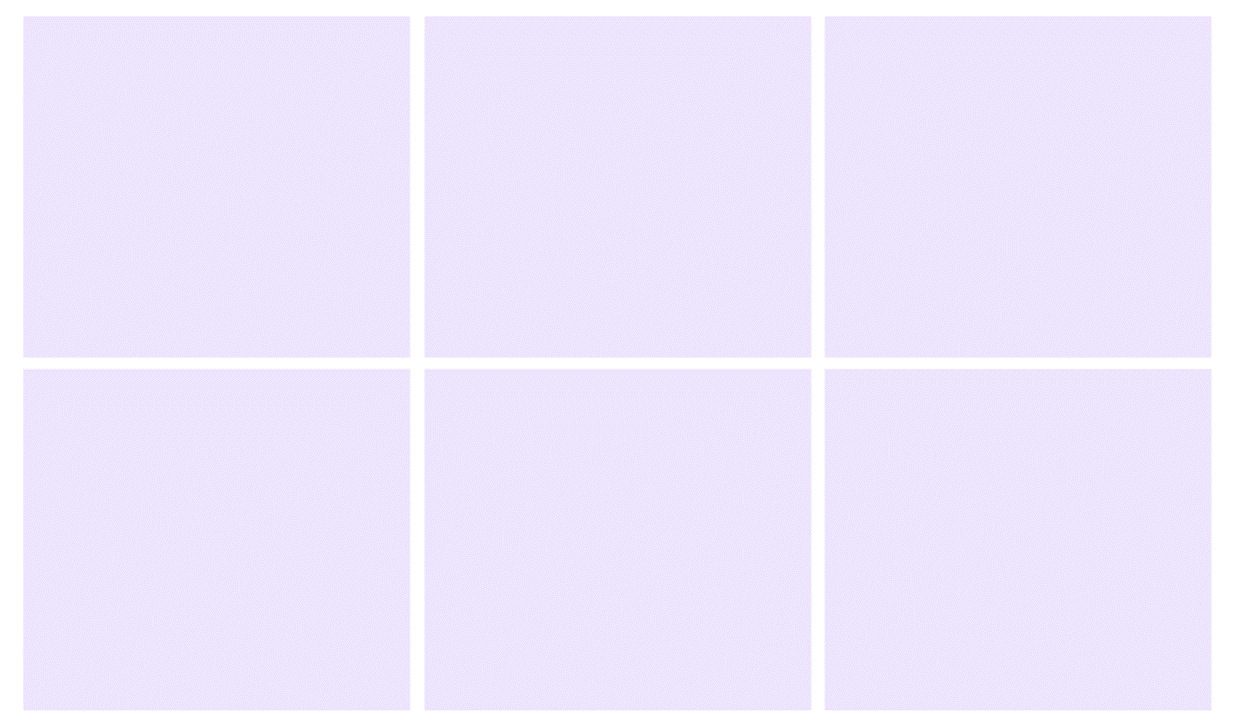 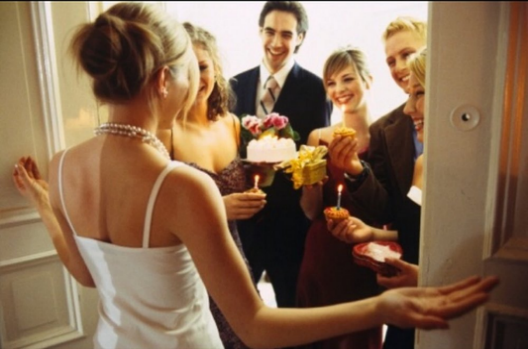 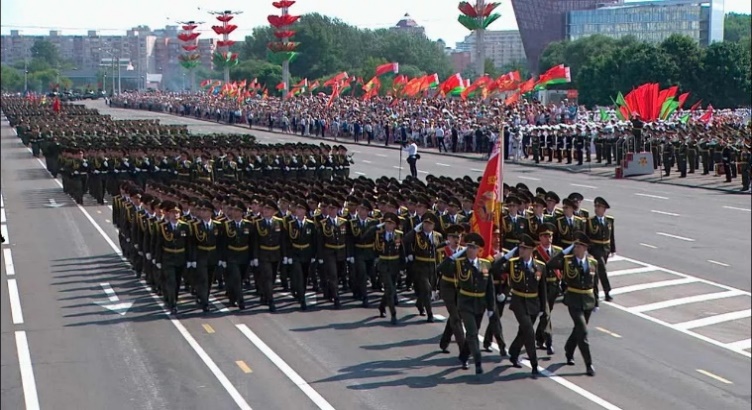 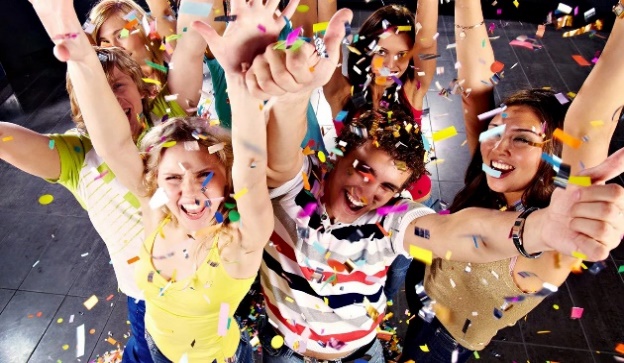 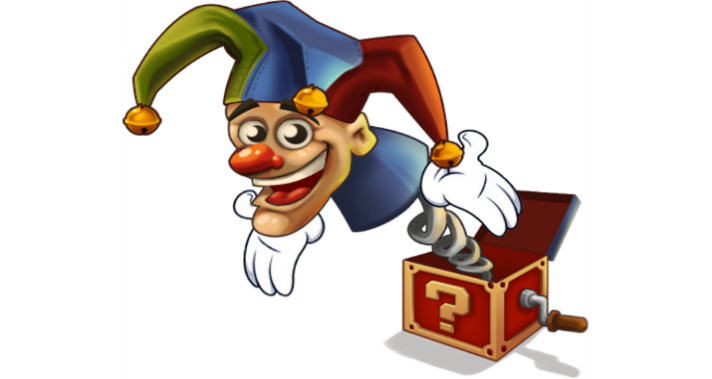 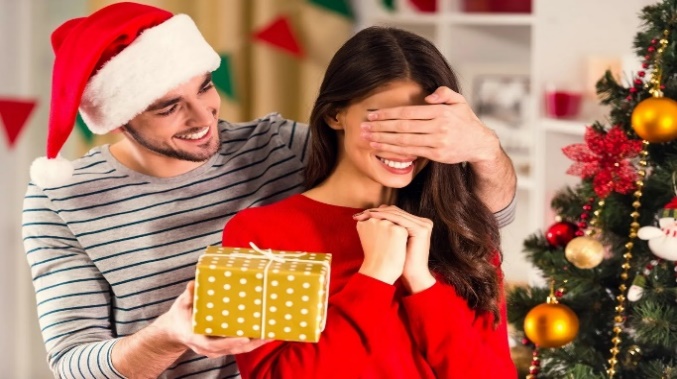 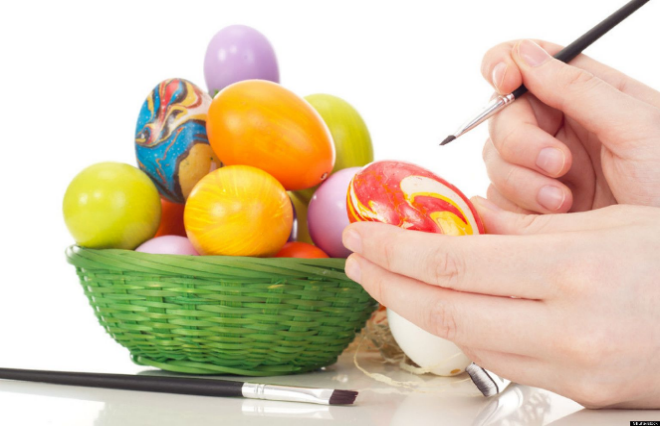 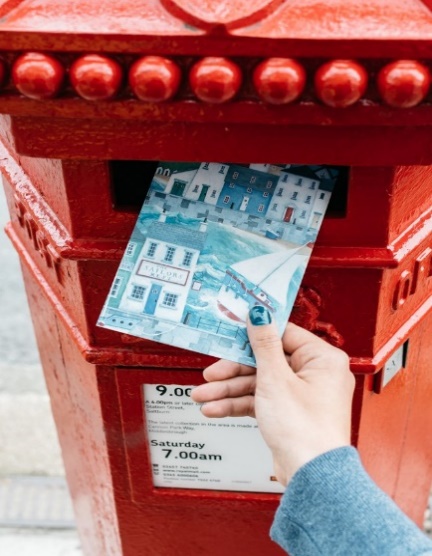 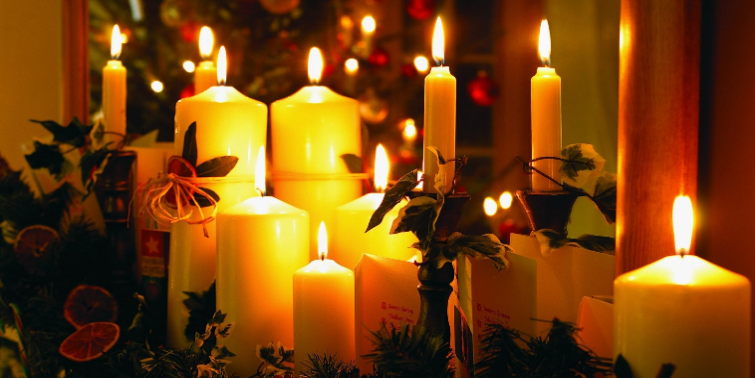 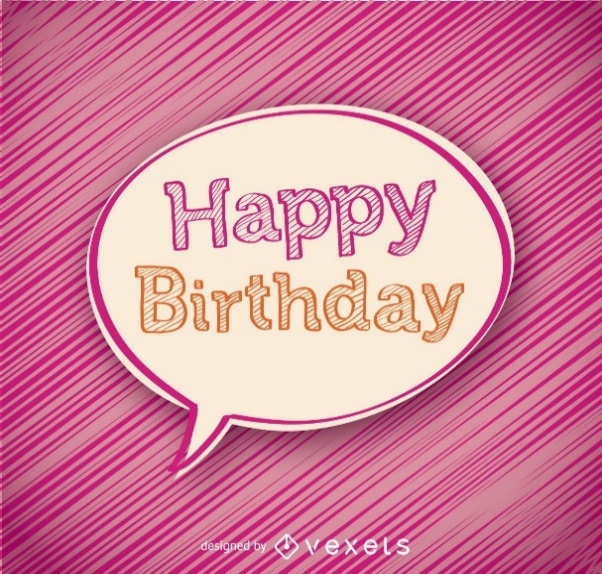 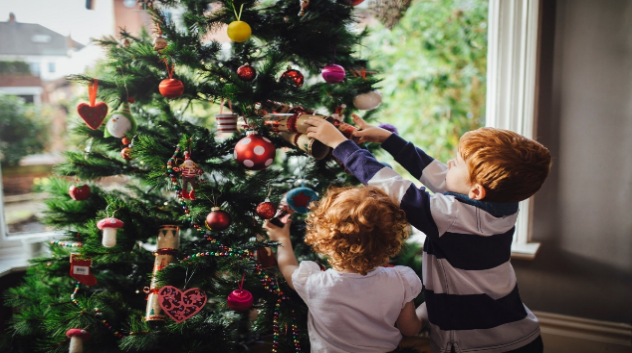 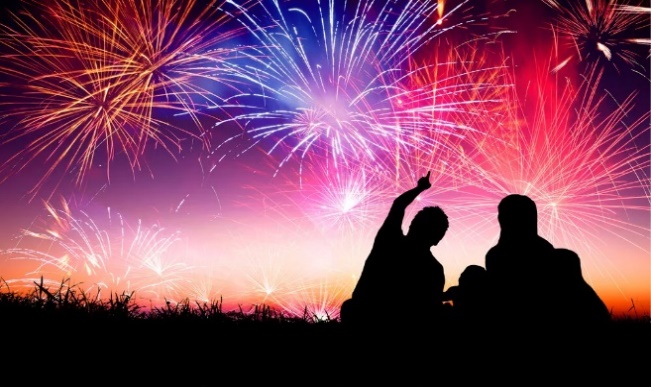 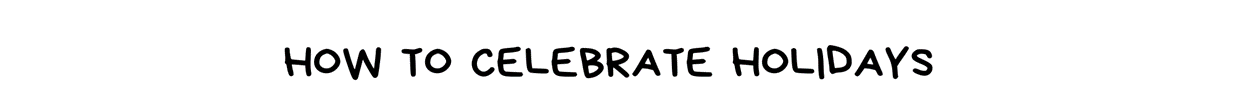 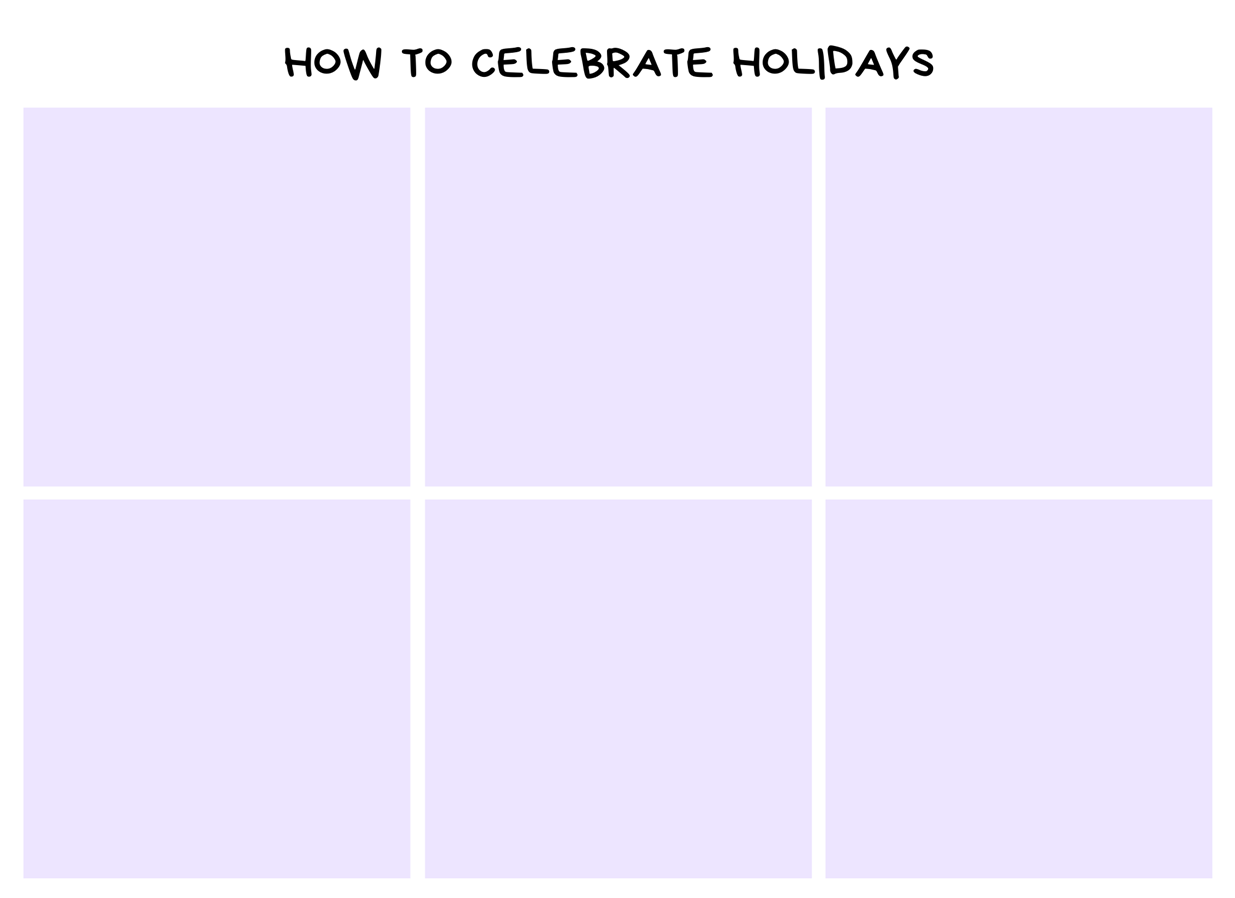 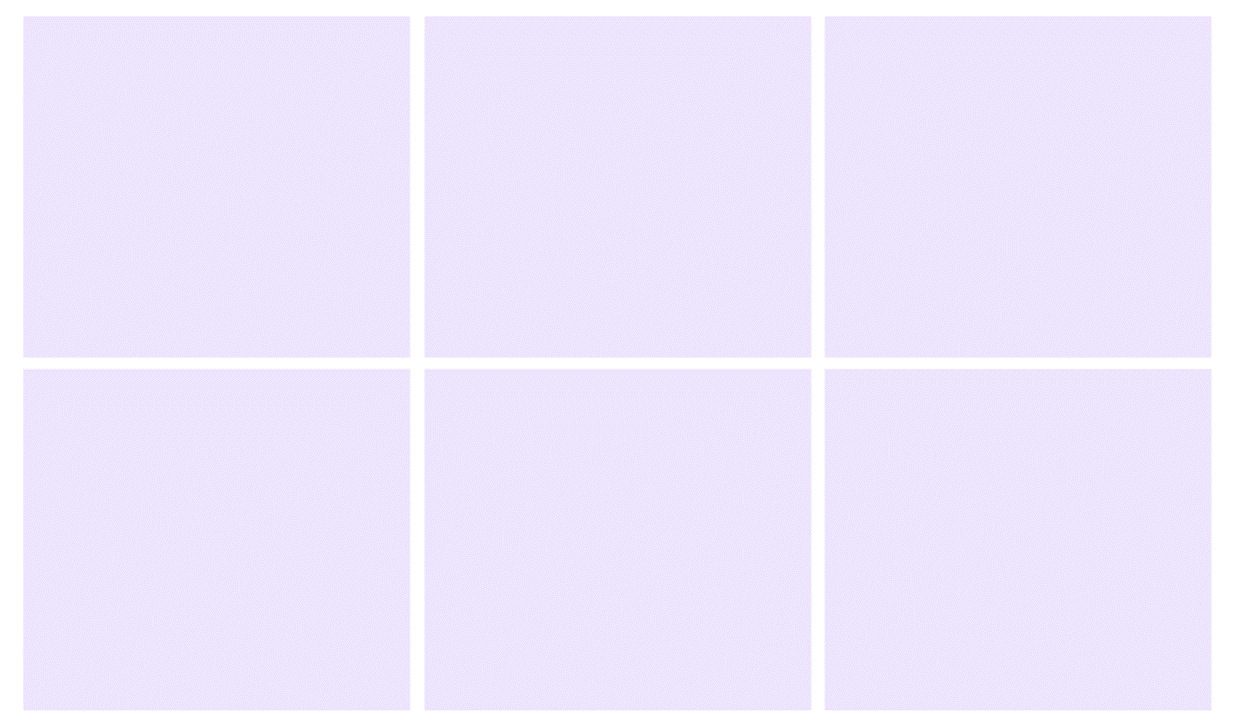 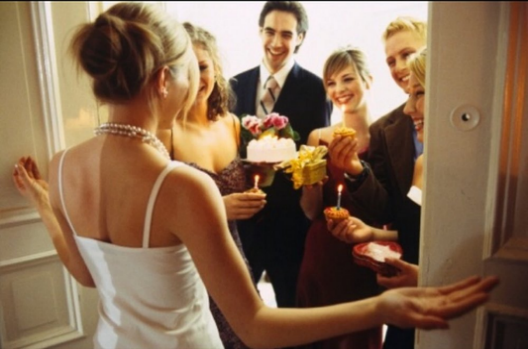 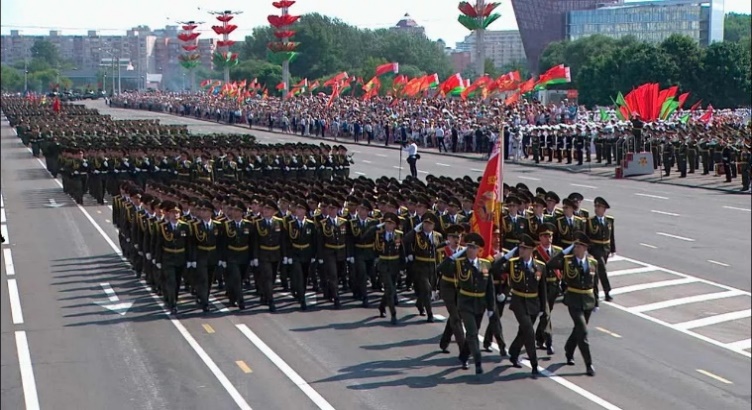 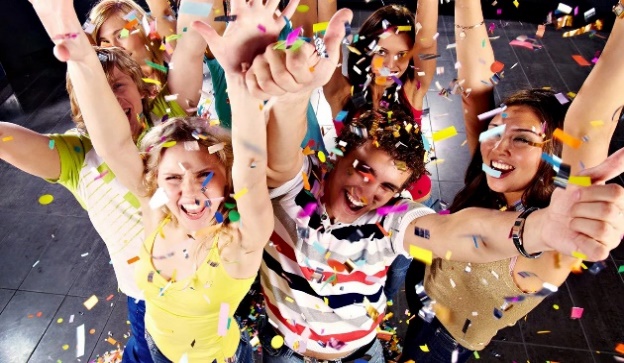 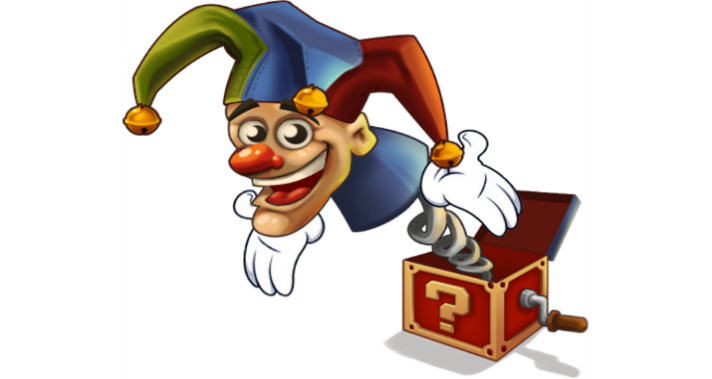 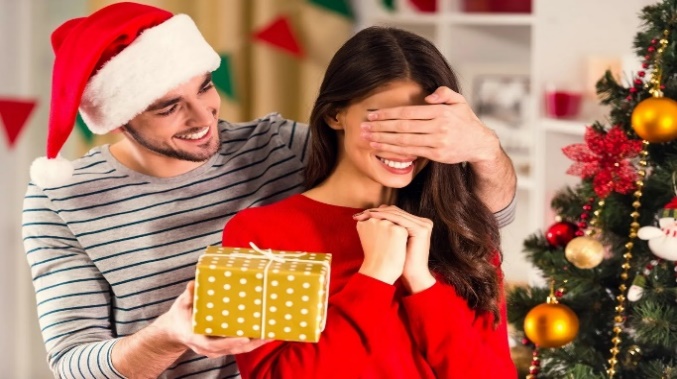 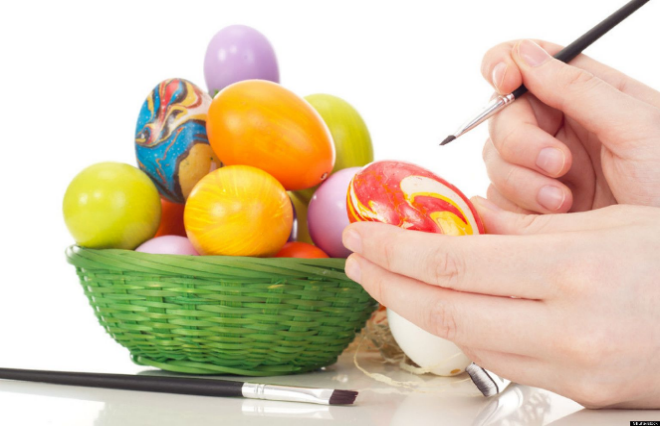 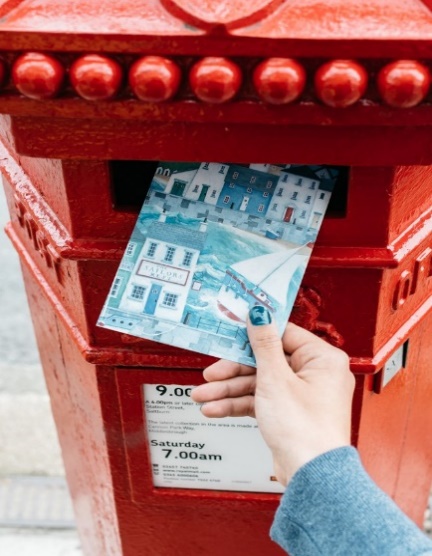 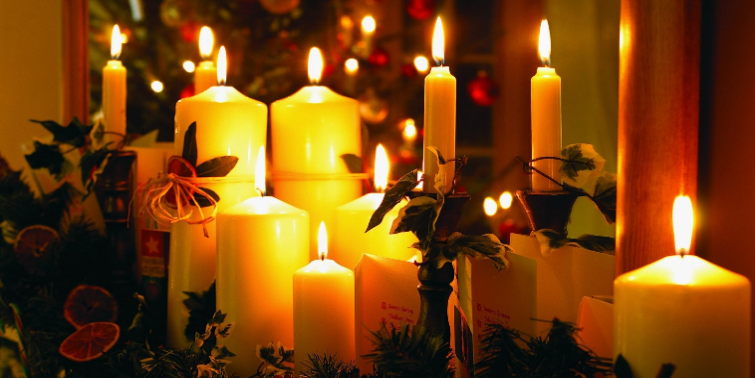 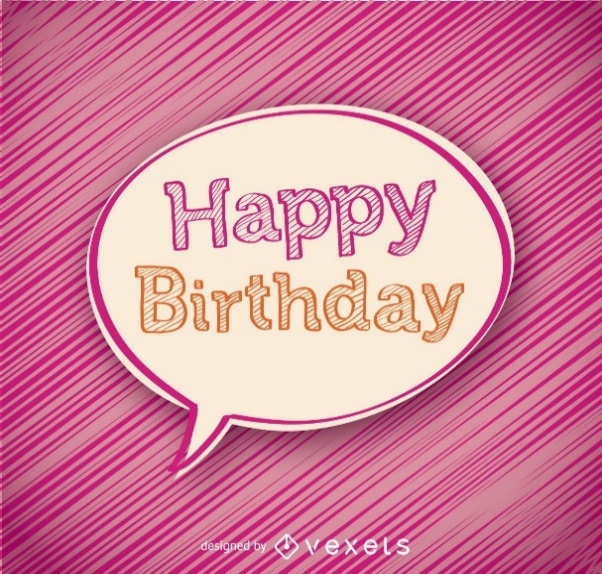 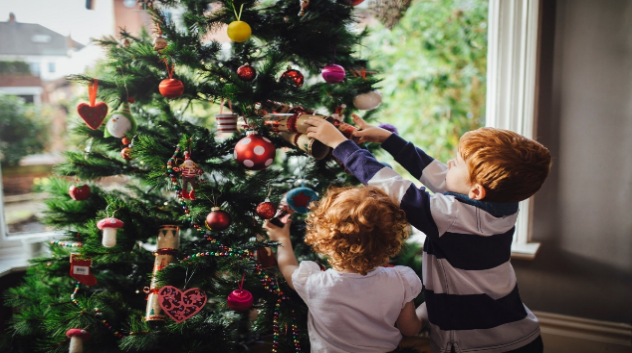 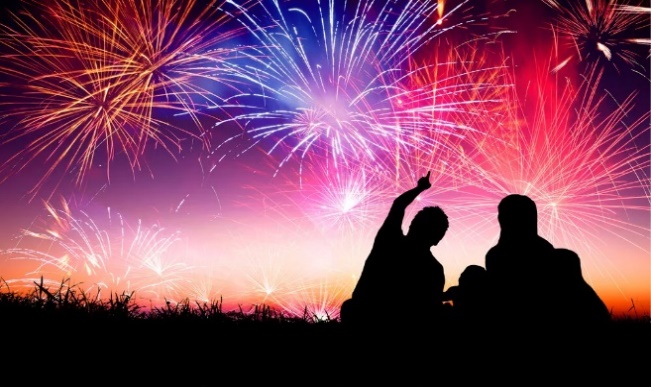 